April 1, 2021SUSAN BRUCE, ESQUIREKENNETH STARK, ESQUIREMCNEES WALLACE & NURICK LLCP.O. BOX 1166100 PINE STREETHARRISBURG, PA  17108-1166“.Dear Sir/Madam:	On March 23, 2021, the Commission received your Original Proof of Publication [from The Scranton Times-Tribune] and Continuous Bond of Inova Energy LLC.  Upon initial review, the Application has been determined to be missing information for the following reason:The Applicant Name on the Continuous Bond cannot be “Eric Brunhammer”.  It must be listed as “Inova Energy LLC”.	Pursuant to 52 Pa. Code §1.4, you are required to correct this item.  Failure to do so within 20 days of the date of this letter will result in the Application being returned unfiled.	Please return your item to the above listed address and address to the attention of Secretary Chiavetta.Should you have any questions pertaining to your application, please contact our Bureau at 717-772-7777.								Sincerely,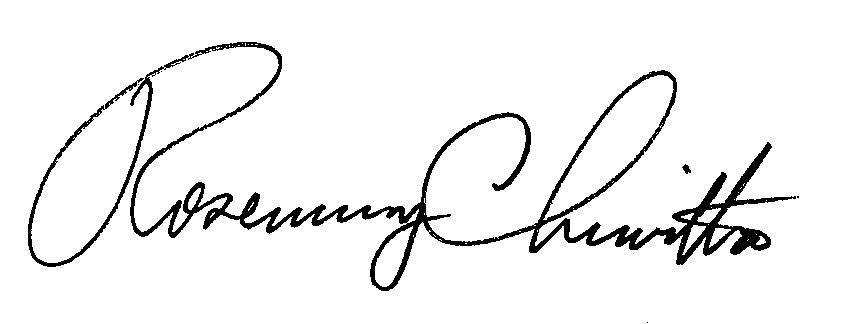 Rosemary ChiavettaSecretaryCC: Eric Brunhammer, PresidentInova Energy LLC34192 Spring Brook AvenueLewes, DE  19958(Letter Only by First Class Mail)RC: AEL